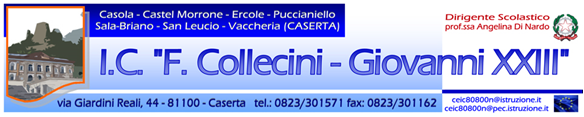     Prot.  6787/B4                                                             Caserta,  9 settembre 2017.IL DIRIGENTE SCOLASTICOVISTA la proposta del Collegio dei Docenti del 4 settembre 2017; VISTA la Circolare relativa all’Ordinanza del Direttore Regionale che fissa il calendario per l’anno scolastico 2017/2018VISTA la delibera n.4 del Consiglio d’Istituto del 30 giugno 2017 che ha previsto l’anticipo dell’inizio di n. 3 gg ;                                          DECRETAper l’anno scolastico 2017–2018 le attività didattiche e di funzionamento delle scuole d’Infanzia, Primaria e Secondaria di questo istituto regolate dal seguente:CALENDARIO SCOLASTICO  Inizio lezioni : 14/09/2017 - Fine lezioni: 09/06/2018SI E’ DISPOSTO L’ADATTAMENTO DEL CALENDARIO SCOLASTICO D’ISTITUTO CON INIZIO LEZIONI AL 11/09/2017 IN ATTUAZIONE DELLE DISPOSIZIONI DI CUI AGLI ARTT. 5 CO 2 DEL DPR 275/99 E 10, CO 3 LETT. C DEL D.LGS 297/94Giorni effettivi di lezione : 201 ovvero di n. 200 giorni di lezione qualora la festività del Santo Patrono ricada in periodo di attività didattica.Ponte di tutti i Santi:  1 novembre 2017Commemorazione dei defunti: dal  2 al 4  novembre 2017 Festività  natalizie: dal 23/12/2017 al 07/01/2018 Festività  pasquali: dal 29/03/2018 al 03/04/2018Festa del Santo Patrono di Castel Morrone: 08/09/2017Festa del Santo Patrono di Caserta:  20/01/2018Ponte dell’Immacolata : 8/9 dicembre 2017Ponte del primo maggio:30 aprile/1° maggio 2018Altre festività : 12 e 13/02/2018 (Carnevale), 25/04/2018, 02/06/2018.  Nelle scuole dell’infanzia le attività educative terminano il 30 giugno 2018. Celebrazioni:   27 gennaio,  commemorazione delle vittime dell’olocausto10 febbraio, commemorazione delle vittime dei massacri delle foibe 		19 marzo:  “festa della legalità” in ricordo dell’uccisione di don Peppino RESPONSABILI DI PLESSOCOORDINATORI E SEGRETARI CONSIGLI DI CLASSE SCUOLA SECONDARIA DI PRIMO GRADO RSPP DLgs 81/2008Il presente Piano potrà subire variazioni qualora si determinassero particolari necessità. In tal caso i docenti saranno informati secondo i tempi e le modalità previste.Tutte le attività di programmazione settimanale della scuola primaria si svolgeranno ogni lunedì dalle ore 16:15 alle ora 18:15 presso la sede centrale.                                                      Primo quadrimestre a.s. 2017/18Nel corso del mese di settembre 2017 è previsto il corso obbligatorio d’informazione ex art. 36 del D.L. 81/08  tenuto a cura del RSPP valido per l’a.s. 2017/18  Durante le  ultime  settimane di giugno fino a venerdì 29,  (escluso il  sabato) dalle ore 9:00 alle ore 12:30 tutti i docenti della scuola primaria e quelli della scuola secondaria non impegnati negli esami si dedicheranno ad organizzare il lavoro per l’anno scolastico 2018/19 e a tutte le attività programmate in Collegio .                                                 		                                                                     Il Dirigente Scolastico                      	                            	                  Prof.ssa Angelina Di Nardo                                            Diana                                            Diana                                            DianaSTAFF DI PRESIDENZA/REFERENTI/COMMISSIONI ASTAFF DI PRESIDENZA/REFERENTI/COMMISSIONI ASTAFF DI PRESIDENZA/REFERENTI/COMMISSIONI ASTAFF DI PRESIDENZA/REFERENTI/COMMISSIONI ASTAFF DI PRESIDENZA/REFERENTI/COMMISSIONI ATiziana VecciaTiziana VecciaVICARIOVICARIOConti AnnamariaConti Annamaria2° COLLABORATORE2° COLLABORATORENatale Daniela Natale Daniela COORDINATORE SCUOLA PRIMARIA COORDINATORE SCUOLA PRIMARIA FUNZIONI STRUMENTALIFUNZIONI STRUMENTALITruocchio DanielaTruocchio DanielaAREA  n. 1 - “Gestione del Piano dell'offerta formativa”AREA  n. 1 - “Gestione del Piano dell'offerta formativa”Piragine TizianaPiragine TizianaINVALSI  - PrimariaINVALSI  - PrimariaCerreto MonicaCerreto MonicaINVALSI – S.S. I GRADOINVALSI – S.S. I GRADOGenovese Roberto /Mincione Francesca  Genovese Roberto /Mincione Francesca  AREA n° 2 – “Sostegno ai docenti e formazione:AREA n° 2 – “Sostegno ai docenti e formazione:De Angelis Ermelinda / Cherici Amalia  / Marciano IsabellaDe Angelis Ermelinda / Cherici Amalia  / Marciano IsabellaAREA n° 3 -“Interventi e servizi agli allievi” Sportello di Ascolto AREA n° 3 -“Interventi e servizi agli allievi” Sportello di Ascolto Giannini Maria RosariaRusso Carmen /Perrone Maria Rosaria Giannini Maria RosariaRusso Carmen /Perrone Maria Rosaria AREA n° 4 -“Visite guidate – viaggi d’istruzione”Sponsorizzazione/ Gemellaggio AREA n° 4 -“Visite guidate – viaggi d’istruzione”Sponsorizzazione/ Gemellaggio D’Alessandro  Alessandra / Ferrara Filomena / Borrelli Rossella D’Alessandro  Alessandra / Ferrara Filomena / Borrelli Rossella AREA n° 5 – “Sviluppo della continuità ed orientamento ”AREA n° 5 – “Sviluppo della continuità ed orientamento ”Cerreto MonicaCerreto MonicaAREA n° 6 - “Sviluppo delle tecnologie/WEB/comunicazione”AREA n° 6 - “Sviluppo delle tecnologie/WEB/comunicazione”Pietrantonio Sabrina / Bianco Carolina Pietrantonio Sabrina / Bianco Carolina Disseminazione e pubblicità Disseminazione e pubblicità ALTRI INCARICHI ALTRI INCARICHI D’Onofrio Annalisa Cerreto Monica  D’Onofrio Annalisa Cerreto Monica  Animatore digitale Responsabili del Laboratorio d’Informatica Animatore digitale Responsabili del Laboratorio d’Informatica Natale Daniela Natale Daniela Referente Concorsi Referente Concorsi Papa Raffaella Papa Raffaella Referente Programmazione Primaria Referente Programmazione Primaria Mincione Francesca Mincione Francesca Referente Esami Cambridge Referente Esami Cambridge Guida AntoniettaGuida AntoniettaReferente Olimpiadi di Matematica e KangourouReferente Olimpiadi di Matematica e KangourouTomasetta Simona Conti Annamaria Iadevito Teresa Tomasetta Simona Conti Annamaria Iadevito Teresa Commissione per lo studio e proposte D.L. 62 e 66 del 2017Commissione per lo studio e proposte D.L. 62 e 66 del 2017Truocchio Daniela/Piragine Tiziana/Nigro Anna/Manco Angela/Vetrone Ester/Cece Stefania/Squeglia Caterina  Truocchio Daniela/Piragine Tiziana/Nigro Anna/Manco Angela/Vetrone Ester/Cece Stefania/Squeglia Caterina  Gruppo di Miglioramento  Gruppo di Miglioramento  D’Onofrio AnnalisaD’Onofrio AnnalisaSegretaria Collegio dei docenti ed Esami di Stato Segretaria Collegio dei docenti ed Esami di Stato Giaquinto CostanzaBriano/SalaInfanziaViscardi LidiaErcole InfanziaDanieleAnnaPuccianielloInfanziaMorra ClaudiaSan Leucio-VaccheriaInfanziaTruocchio Daniela Briano-SalaPrimariaGiuliano AnnaErcolePrimariaZerbiniMariangelaPuccianiello PrimariaSimonettiGerardinaSan LeucioPrimariaDi FrancescoVenerandaCasolaSecondariaGuida MincioneAntoniettaFrancescaSan LeucioSecondariaFierro AntonellaCastel MorroneInfanziaRaffaellaPapaCastel MorronePrimariaParente AgneseCastel MorroneSecondariaPLESSOCLASSECOORDINATORESEGRETARIO C.MORRONE 1 ASPARAGODAMIANO2 ADELLA VALLECERRETO3 AMASTROIANNISABATINI1 BPARENTECONTI2 BSPARAGOBARLETTA3 BPARENTELANDINOSAN LEUCIO1 ACECEROMANO2 ABORRELLIMINCIONE3 ARUSSOFALCO1 BD’ONOFRIOBIANCO2 BGUIDAMARTINO3 BSQUEGLIAIACULLO1 CSEPEROVIELLO2 CTESTAPUCCIARELLI3 CGIANNINI(SPAGNOLO)CASOLA1 DGENOVESEMONTUORI2 DDE FRANCESCOINGENITO3 DESPOSITOCONTI FIORILLODONATO  ISTITUTOTESTA MARIA REFERENTE SICUREZZANUCLEO  DI VALUTAZIONE DEL SERVIZIONUCLEO  DI VALUTAZIONE DEL SERVIZIONUCLEO  DI VALUTAZIONE DEL SERVIZIONUCLEO  DI VALUTAZIONE DEL SERVIZIOCOGNOMENOMESETTOREQUALIFICA RUSSOCARMENDOCENTEPAPARAFFAELLADOCENTEMAIORINOANNA  DOCENTESETTEMBRE 2017SETTEMBRE 2017SETTEMBRE 2017GIORNOGIORNOOREOREATTIVITÀGiovedì01/09/1709:3010:30Incontro della Dirigente con lo staff a.s. 2016/17Sede centraleLunedì04/09/1710:0012:00Collegio dei docentiSede centraleMartedì05/09/1709.0012.30Progettazione annuale per competenze (per dipartimenti). Elaborazione compiti di realtà.S.S. I GRADOSede di Castelmorrone Martedì05/09/1709:0012:30Progettazione annuale per competenzeInfanzia e          PrimariaSede di CastelmorroneMercoledì06/09/1709:0012:30Progettazione annuale per competenze (per dipartimenti)S.S. I GRADOSede di CastelmorroneMercoledì06/09/1709:0012:30Progettazione annuale per competenzeInfanzia e PrimariaSede di CastelmorroneGiovedì07/09/1709:0010:30Commissione per l’esame delle domande delle Funzioni Strumentali Sede centraleGiovedì07/09/1709:0012:30Confronto collegiale infanzia (per adozione documento di osservazione delle competenze). Incontro con docenti primaria per passaggio info su alunni della prima classe. per tutti gli altri proposte visite guidate.InfanziaSede di CastelmorroneGiovedì07/09/1709:0012.30Elaborazione prove di ingresso per classi parallele. Elaborazione verifiche di fine anno (compiti di realtà ) per classi parallele.PrimariaSede di CastelmorroneGiovedì07/09/1709:0012:30Definizione  competenze attese ingresso scuola secondaria (per dipartimenti). Elaborazione compiti di realtà.S.S. I GRADOSede di CastelmorroneVenerdì08/09/17Festa Santo patrono Castel Morrone (si assenteranno solo i docenti di ogni ordine di Castel Morrone ) Venerdì08/09/1709:0012:30Organizzazione Accoglienza  e preparazione plessiInfanziaVenerdì08/09/1709:0012:30Organizzazione accoglienza e preparazione plessi      Primaria Venerdì08/09/1709:0012:30Organizzazione accoglienza e preparazione plessi S.S. I GRADOSabato09/09/1710:0012:30Collegio dei docentiTutti i settori sede centraleLunedì11/09/17Inizio delle lezioni (anticipo ai sensi della delibera del Consiglio d’istituto del 28 giugno 2017) Tutti i settoriMercoledì 13/09/1716:1518:15Incontro con i genitori Primaria Lunedì 25/09/1716:0017:30Incontro con i genitoriInfanzia                          OTTOBRE 2017                         OTTOBRE 2017                         OTTOBRE 2017                         OTTOBRE 2017GIORNOGIORNOOREOREATTIVITÀATTIVITÀDa definire GLHO ( Dott.ssa  Grossi)  GLHO ( Dott.ssa  Grossi)  Plessi di pertinenzaDa definire GLHO  ( Dott. D’Argenzio) GLHO  ( Dott. D’Argenzio) Plessi di pertinenzaMartedì 03/10/1715,3016,15Incontro Responsabili plessi sec 1 grado Incontro Responsabili plessi sec 1 grado Sede centraleMartedì03/10/1716,1517,00Incontro Responsabili plessi Primaria Incontro Responsabili plessi Primaria Sede CentraleMartedì03/10/1717,0017,45Incontro Responsabili plessi infanziaIncontro Responsabili plessi infanziaSede CentraleMartedì10/10/1716,0017,00Incontro con Funzioni Strumentali Incontro con Funzioni Strumentali Sede centraleMartedì  10/10/1717:3020:30Elezioni Rappresentanti genitoriElezioni Rappresentanti genitoriTutti i settoriPlessiLunedì 16/10/1718:0020:00Collegio dei docentiCollegio dei docentiSede centraleLunedì23/10/1718:1020:25*Consigli di classe solo docentiCorso A – San LeucioA seguire con genitori*Consigli di classe solo docentiCorso A – San LeucioA seguire con genitoriSecondariaSede centraleMartedi’ 24/10/1718:1020:25*Consigli di classe solo docentiCorso B – San LeucioA seguire con i genitori*Consigli di classe solo docentiCorso B – San LeucioA seguire con i genitoriSecondariaSede CentraleMercoledì25/10/1717:1019:25*Consigli di classe solo docentiCorso A – Castel MorroneA seguire con i genitori*Consigli di classe solo docentiCorso A – Castel MorroneA seguire con i genitoriSecondaria Castel MorroneGiovedì26/10/1716:1518:15Consiglio d’Intersezione (con i genitori)Consiglio d’Intersezione (con i genitori)InfanziaTutti i PlessiGiovedì26/10/1718:1020:25*Consigli di classe solo docentiCorso D - CasolaA seguire con i genitori*Consigli di classe solo docentiCorso D - CasolaA seguire con i genitoriSecondariaCasolaVenerdì27/10/1716:1518:15Consiglio d’Interclasse Primaria (dalle 17:15 con i genitori)Consiglio d’Interclasse Primaria (dalle 17:15 con i genitori)PrimariaTutti i PlessiVenerdì  27/10/1717:1019:25*Consigli di classe solo docentiCorso C - San LeucioA seguire con i genitori*Consigli di classe solo docentiCorso C - San LeucioA seguire con i genitoriSecondariaSede centrale                                                        NOVEMBRE 2017                                                        NOVEMBRE 2017                                                        NOVEMBRE 2017                                                        NOVEMBRE 2017                                                        NOVEMBRE 2017                                                        NOVEMBRE 2017                                                        NOVEMBRE 2017GIORNOGIORNOOREOREATTIVITÀATTIVITÀDa definireGLI (Gruppo di lavoro d’Istituto) GLI (Gruppo di lavoro d’Istituto) SecondariaSede centraleMartedì   07/11/1716,1517,00Incontro Responsabili scuola primaria Incontro Responsabili scuola primaria Sede centraleMartedì   07/11/1717,0017,45Incontro Responsabili scuola infanziaIncontro Responsabili scuola infanziaSede centraleMartedì   07/11/1717,4518,30Incontro Responsabili scuola secondaria di primo grado Incontro Responsabili scuola secondaria di primo grado Sede centraleMartedì   07/11/1718,3019,30Incontro FFSS Incontro FFSS Sede centraleMercoledì 08/11/1717:1019,25*Consigli di classe solo docentiCorso B – Castel MorroneA seguire con i genitori*Consigli di classe solo docentiCorso B – Castel MorroneA seguire con i genitoriSecondaria Castel MorroneMercoledì 22/11/1717:1019,25*Consigli di classe solo docentiCorso A – Castel MorroneA seguire con i genitori*Consigli di classe solo docentiCorso A – Castel MorroneA seguire con i genitoriCastel MorroneGiovedì23/11/1718:1020,25*Consigli di classe solo docentiCorso D - CasolaA seguire con i genitori*Consigli di classe solo docentiCorso D - CasolaA seguire con i genitoriSecondariaCasolaVenerdì    24/11/1717:1019:25Consigli di classe solo docentiCorso A - San LeucioA seguire con i genitoriConsigli di classe solo docentiCorso A - San LeucioA seguire con i genitoriSede centraleLunedì27/11/1718:1020,25*Consigli di classe solo docentiCorso B – San LeucioA seguire con i genitori*Consigli di classe solo docentiCorso B – San LeucioA seguire con i genitoriSecondariaSede CentraleMartedì 28/11/1718:1020:25*Consigli di classe solo docentiCorso C - San LeucioA seguire con i genitori*Consigli di classe solo docentiCorso C - San LeucioA seguire con i genitoriSecondariaSede CentraleGiovedì 30/11/1718:1020:00Colloqui con le famiglie corso DColloqui con le famiglie corso DSecondaria Plesso Casola                                                       DICEMBRE  2017                                                       DICEMBRE  2017                                                       DICEMBRE  2017                                                       DICEMBRE  2017                                                       DICEMBRE  2017                                                       DICEMBRE  2017                                                       DICEMBRE  2017Martedì 05/12/1716:1018:10Incontro Responsabili plesso e funzioni strumentali Secondaria Sede centraleSecondaria Sede centraleMartedì05/12/1718:1020:10Colloqui con le famiglie corsiA, B, C (classi prime)Secondaria Sede centraleSecondaria Sede centraleMercoledì 06/12/1717:1019,25Consigli di classe solo docentiCorso B – Castel MorroneA seguire con i genitori SecondariaCastel MorroneSecondariaCastel MorroneMercoledì06/12/1716:1518:15Colloqui con le famiglie PrimariaTutti i PlessiPrimariaTutti i PlessiMercoledì 13/12/1717:1019:10Colloqui con le famiglie Corsi A, BCastel MorroneCastel MorroneVenerdì 15/12/1717:1019:30Colloqui con le famiglie corsiA, B, C (classi 2 e 3)Secondaria Sede centraleSecondaria Sede centraleGENNAIO 2018Da definireGLHI (Dott.ssa Grossi  e Dott. D’Argenzio)Da definireCollegio dei Docenti distinto per ordini e poi unificato Martedì 16/01/1816:3018:30Incontro RRPP+Funzioni Strumentali Secondaria Sede centraleSecondaria Sede centraleMercoledì 31/01/1816:1518:15Valutazione 1 quadrimestre Infanzia Tutti i plessi  Infanzia Tutti i plessi  Mercoledì  31/01/1816:3017:30  Scrutini 1° quadrimestre – Primaria Sala-BrianoSede centraleSede centraleMercoledì  31/01/1817:3018:30  Scrutini 1° quadrimestre – Primaria San LeucioSede centraleSede centraleMercoledì  31/01/1818:3019:30Scrutini 1° quadrimestre – Primaria ErcoleSede centraleSede centraleMercoledì  31/01/1816:3017:30Scrutini 1° quadrimestre Primaria PuccianielloSede centraleSede centraleMercoledì  31/01/1817:3018:30Scrutini 1° quadrimestre –      Primaria Castel MorroneSede centraleSede centraleMercoledì  31/01/1817,1019:25Scrutini 1° quadrimestre –    Castel Morrone corso ASecondaria Castel MorroneSecondaria Castel Morrone                                    Secondo quadrimestre                                    Secondo quadrimestreFEBBRAIO 2018FEBBRAIO 2018FEBBRAIO 2018GIORNOGIORNOOREOREDa definire GLHO(Dott.ssa Grossi e Dott.D’Argenzio)Giovedì 01/02/1818:1020:25Scrutini 1° quadrimestreCorso D – Casola SecondariaCasola SecondariaCasola SecondariaCasola Venerdì 02/02/1817:1019:25Scrutini 1° quadrimestreCorso A– San LeucioSecondariaSede centraleSecondariaSede centraleSecondariaSede centraleLunedì  05/02/1818:1020:25Scrutini 1° quadrimestreCorso B – San LeucioSecondaria Sede centraleSecondaria Sede centraleSecondaria Sede centraleMartedì 06/02/1816:1018:10Incontro RSPP +Funzioni Strumentali SecondariaSede centraleSecondariaSede centraleSecondariaSede centraleMartedì 06/02/1818:1020:25Scrutini 1° quadrimestreCorso C – San LeucioSecondariaSede centraleSecondariaSede centraleSecondariaSede centraleMercoledì 07/02/1817,1019:25Scrutini 1° quadrimestre –    Castel Morrone corso BSecondaria Castel MorroneSecondaria Castel MorroneSecondaria Castel MorroneGiovedì08/02/1818:1520:15Consegna schede di valutazione corso DSecondaria  CasolaSecondaria  CasolaSecondaria  CasolaVenerdì 09/02/1816:3018:30Consegna schede di valutazionePrimaria Tutti i plessiPrimaria Tutti i plessiPrimaria Tutti i plessiVenerdì  09/02/1817:1019:10Consegna schede di valutazione corsi A, B, CSecondariaSede centraleSecondariaSede centraleSecondariaSede centraleMercoledì 14 oppure 21/02/18 (da definire) 17:1019:10Consegna schede di valutazioneCastel MorroneSecondaria Castel Morrone Secondaria Castel Morrone Secondaria Castel Morrone Lunedì26/02/1816:1518:15Colloqui con le famiglieInfanzia Tutti i PlessiInfanzia Tutti i PlessiInfanzia Tutti i Plessi                 MARZO 2018                 MARZO 2018                 MARZO 2018Martedì 06/03/1816:3018:30Incontro RRPP +  FFSSSede centraleSede centraleSede centraleLunedì 26/03/1818:1020:25Consigli di classe Corso A– Libri di testo – San LeucioA seguire con i genitoriSecondaria Sede centraleSecondaria Sede centraleSecondaria Sede centraleMartedì27/03/1818:1020:25Consigli di classe Corso B– Libri di testo – San LeucioA seguire con i genitoriSecondaria Sede centraleSecondaria Sede centraleSecondaria Sede centraleAPRILE 2018APRILE 2018APRILE 2018APRILE 2018APRILE 2018APRILE 2018APRILE 2018APRILE 2018Mercoledi’ 04/04/1817:1019:25Consigli di classe Corso A– Libri di testo – Castel Morrone A seguire con i genitoriSecondaria Castel MorroneSecondaria Castel MorroneSecondaria Castel MorroneVenerdì 06/04/1816:3018:30Incontro RRPP + FFSSSede centraleSede centraleSede centraleLunedì  09/04/1818:1020:25Consigli di classe Corso C– Libri di testo – S.LeucioA seguire con i genitoriSecondaria Sede centraleSecondaria Sede centraleSecondaria Sede centraleMartedì 10/04/1816:1518:15Consiglio d’ Intersezione con genitoriInfanzia Tutti Plessi Infanzia Tutti Plessi Infanzia Tutti Plessi Martedì 10/04/1816:1518:15Consigli d’Interclasse– Libri di testo (dalle 17:15 con i genitori)PrimariaTutti PlessiPrimariaTutti PlessiPrimariaTutti PlessiMercoledì11/04/1817:1019:25Consigli di classe Corso B– Libri di testo – Castel Morrone A seguire con i genitoriSecondaria Castel MorroneSecondaria Castel MorroneSecondaria Castel MorroneGiovedì  12/04/1818:1020:25*Consigli di classe Corso D– Libri di testo – CasolaA seguire con i genitoriSecondaria CasolaSecondaria CasolaSecondaria CasolaLunedì 16/04/1818:1020:10Colloqui con le famiglie Corsi A, B, C (classi 1)SecondariaSede centraleSecondariaSede centraleSecondariaSede centraleMartedì 17/04/1818.1020:10Colloqui con le famiglie Corsi A, B, C (classi 2 e 3)SecondariaSede centraleSecondariaSede centraleSecondariaSede centraleMercoledì 18/04/1817:3019:30Colloqui con le famiglie Corsi A, BSecondaria Castel MorroneSecondaria Castel MorroneSecondaria Castel MorroneGiovedì 19/04/1816:3018:30Colloqui con le famigliePrimaria PlessiPrimaria PlessiPrimaria PlessiGiovedì19/04/1818:1520:15Colloqui con le famiglie corso DSecondariaCasolaSecondariaCasolaSecondariaCasola                     MAGGIO 2018                     MAGGIO 2018                     MAGGIO 2018Martedì 08/05/1816:3018:30Incontro RRPP +FFSSSede centraleSede centraleSede centraleMartedì 15/05/1818:3020:00Collegio dei DocentiSede centraleSede centraleSede centraleMercoledì 30/05/1816:1517:15Valutazione Infanzia Tutti i Plessi Infanzia Tutti i Plessi Infanzia Tutti i Plessi         GIUGNO 2018Lunedì  11/06/1808:0009:00 Consiglio di classe solo docentiScrutini – Castel Morrone 3ASecondariaSede centraleSecondariaSede centraleSecondariaSede centraleLunedì  11/06/1809:0010:00Consiglio di classe solo docentiScrutini - Castel Morrone 3BSecondariaSede centraleSecondariaSede centraleSecondariaSede centraleLunedì  11/06/1810:0011:00Consiglio di classe solo docentiScrutini – Casola 3DSecondariaSede centraleSecondariaSede centraleSecondariaSede centraleLunedì  11/06/1812:0013:00Consiglio di classe solo docentiScrutini – San Leucio 3ASecondariaSede centraleSecondariaSede centraleSecondariaSede centraleLunedì  11/06/1813:0014:00Consiglio di classe solo docentiScrutini – San Leucio 3BSecondariaSede centraleSecondariaSede centraleSecondariaSede centraleLunedì  11/06/1814:0015:00Consiglio di classe solo docentiScrutini – San Leucio 3CSecondariaSede centraleSecondariaSede centraleSecondariaSede centraleLunedì  11/06/1815:0015:45Consiglio di classe solo docentiScrutini - Castel Morrone 1ASecondariaSede centraleSecondariaSede centraleSecondariaSede centraleLunedì  11/06/1815:4516:30Consiglio di classe solo docentiScrutini - Castel Morrone 2A SecondariaSede centraleSecondariaSede centraleSecondariaSede centraleLunedì  11/06/1816:3017:15Consiglio di classe solo docentiScrutini - Castel Morrone 1BSecondariaSede centraleSecondariaSede centraleSecondariaSede centraleLunedì  11/06/1817:1518:00Consiglio di classe solo docentiScrutini - Castel Morrone 2BSecondariaSede centraleSecondariaSede centraleSecondariaSede centraleLunedì  11/06/1818:0018:45Consiglio di classe solo docentiScrutini – Casola 1DSecondariaSede centraleSecondariaSede centraleSecondariaSede centraleLunedì  11/06/1818:4519:30Consiglio di classe solo docentiScrutini – Casola 2DSecondariaSede centraleSecondariaSede centraleSecondariaSede centraleMartedì 12/06/1808:1509:00Consiglio di classe solo docentiScrutini – San Leucio 1ASecondariaSede centraleSecondariaSede centraleSecondariaSede centraleMartedì 12/06/1809:0009:45Consiglio di classe solo docentiScrutini – San Leucio 2 ASecondariaSede centraleSecondariaSede centraleSecondariaSede centraleMartedì 12/06/1809:4510:30Consiglio di classe solo docentiScrutini – San Leucio 1BSecondariaSede centraleSecondariaSede centraleSecondariaSede centraleMartedì 12/06/1810:3011:15Consiglio di classe solo docentiScrutini – San Leucio 2BSecondariaSede centraleSecondariaSede centraleSecondariaSede centraleMartedì 12/06/1811:1512:00Consiglio di classe solo docentiScrutini – San Leucio 1CSecondariaSede centraleSecondariaSede centraleSecondariaSede centraleMartedì 12/06/1812:0012:45Consiglio di classe solo docentiScrutini – San Leucio 2CSecondariaSede centraleSecondariaSede centraleSecondariaSede centraleMartedì 12/06/1816:0017:00Collegio dei Docenti: ratifica scrutini finali  Sede centrale Sede centrale Sede centrale Martedì 12/06/1817:00Riunione preliminare esami di stato Sede centraleSede centraleSede centraleVenerdì 15/06/1810:0013:00Consegna  di tutti i registri e degli elaboratiSede centraleSede centraleSede centraleGiovedì 21/06/1809:0012:00Consegna schede  di valutazione alle famigliePlessi Primaria e SecondariaPlessi Primaria e SecondariaPlessi Primaria e SecondariaMartedì26/06/1811:0013:00Consegna documenti RRPP, FFSS, attività aggiuntive/progettiInteressatiSede centraleInteressatiSede centraleInteressatiSede centraleGiovedì  28/06/1818:0019:30Collegio dei DocentiTutti i settoriTutti i settoriTutti i settoriVenerdì29/06/1813:0014:00Consegna documenti attività curricolariInfanziaSede centraleInfanziaSede centraleInfanziaSede centrale